Метро: МЦК ст. Окружная, (м. Окружная),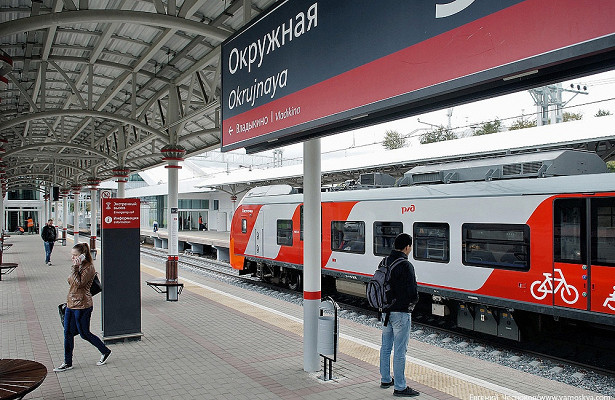 далее переход на ж/д платформу ст. Окружная проехать на электричке до следующей станции Дегунино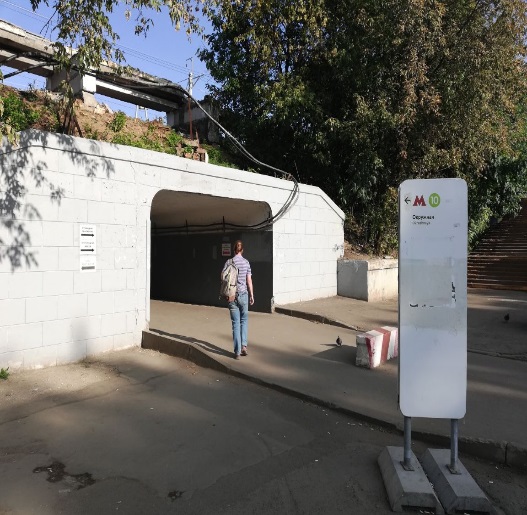 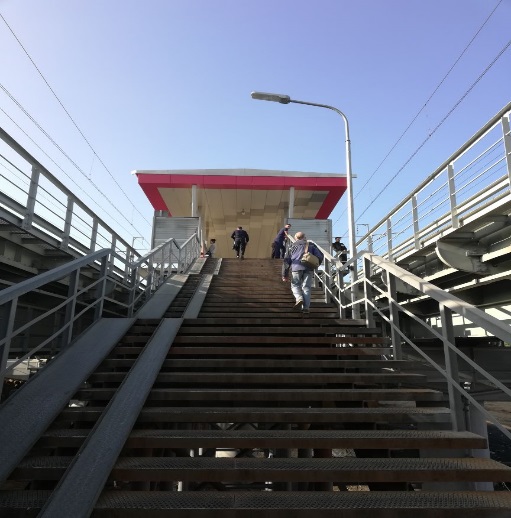 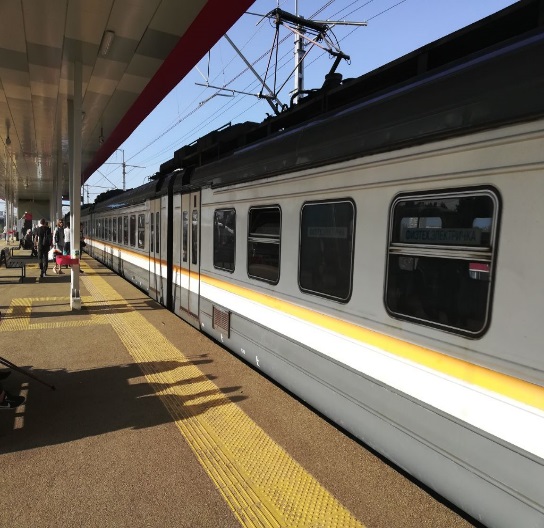 Выйти на станции Дегунино, затем с платформы повернуть на право, прямо 50м до КПП №1 ул. Поморская 39, 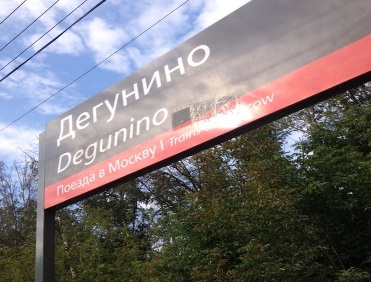 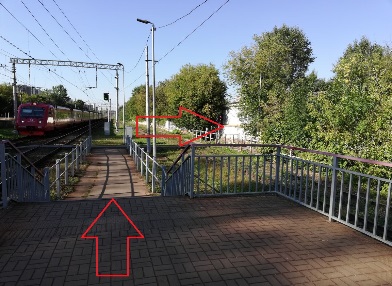 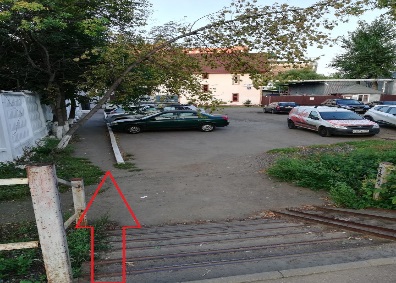 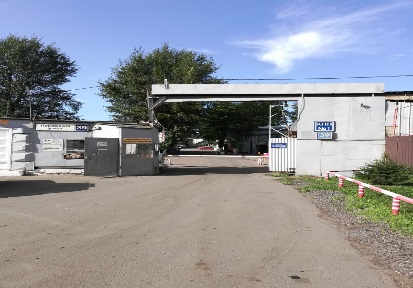 далее по территории (по указателям) прямо 100м, поворот направо 100м прямо и налево.